МИНИСТЕРСТВО НАУКИ И ВЫСШЕГО ОБРАЗОВАНИЯ  РОССИЙСКОЙ ФЕДЕРАЦИИФедеральное государственное бюджетное образовательное учреждениевысшего образования«Забайкальский государственный университет»(ФГБОУ ВО «ЗабГУ»)Факультет  Строительства и экологииКафедра  водного хозяйства, экологической и промышленной безопасностиУЧЕБНЫЕ МАТЕРИАЛЫдля студентов заочной формы обученияпо дисциплине «Безопасность ведения подземных горных работ и горноспасательное дело»  Для направления (специальности) 21.05.04 – Горное делоСпециализация – «Подземная разработка рудных месторождений»Общая трудоемкость дисциплины 180 чФорма текущего контроля в семестре – контрольная работаФорма промежуточной аттестации – экзаменСеместр – 9Краткое содержание курсаСостояние аварийности и производственного травматизма при ведении подземных горных работ на горнорудных предприятиях России и Забайкальского края. Государственные нормативно-правовые акты по промышленной безопасности. Основные задачи и функции федеральной службы по экологическому, технологическому и атомному надзору (Ростехнадзор).Опасные и вредные производственные факторы на подземных горных работах. Общие требования к организации подземных горных работ. Требования к зданиям и сооружениям рудников. Требования к организации подземных горных работ (порядок учета спуска в шахту и подъема, средства индивидуальной защиты, требования к запасным выходам. Общие требования безопасности по проведению очистных работ. Требования безопасности при проведении работ с обрушением горных пород. Требования безопасности при системах разработки подэтажными штреками, этажном обрушении и с магазинированием руды. Правила безопасности при системах разработки слоевым обрушением и горизонтальными слоями с твердеющей закладкой. Основные требования безопасности при выемке целиков. Оперативная работа ВГСЧ и организация аварийно-спасательных работ. План ликвидации аварий шахт (классификация аварий, общие принципы противоаварийной защиты рудника). Обязанности личного состава ВГСЧ при ликвидации аварий. Основы оперативных действий горноспасательных подразделений. Режим труда и отдыха горноспасателей при ликвидации аварий.Форма текущего контроля - Контрольная работаРекомендации по определению варианта, задания для выполнения контрольной работы, методические рекомендации по выполнению заданийМетодические указания должны помочь студенту самостоятельно изучить данную учебную дисциплину, выполнить контрольную работу и подготовиться к сдаче зачета или экзамена. Предусматривается обязательное выполнение письменной контрольной работы. Контрольная работа включает в себя письменные ответы на 3 контрольных вопроса. Номер варианта выбирается студентом из таблицы. Он должен соответствовать последней цифре номера зачетной книжки. При оформлении контрольной работы необходимо указать номер варианта и наименование вопросов. Выполненная работа сдается для проверки на кафедру БЖД ЗабГУ. Предложенный в программе список литературы рекомендуется использовать при подготовке к экзамену, а также для выполнения контрольной работы. Номера контрольных вопросов к выполнению контрольной работыОформление письменной работы согласно МИ -01-03-2023 Общие требования к построению и оформлению учебной текстовой документацииФорма промежуточной аттестации – экзаменПеречень вопросов для выполнения контрольной работы и подготовки к экзаменуЗаконодательство в области промышленной безопасностиЗаконодательная база (федеральные законы) в области промышленной безопасности.Основные задачи и функции федеральной службы по экологическому, технологическому и атомному надзору (Ростехнадзор).Обязанности работников опасного производственного объекта.Порядок лицензирования видов деятельности.Цель и порядок экспертизы промышленной безопасности.Декларация промышленной безопасности опасных производственных объектов (общие положения, структура и содержание).Категории опасных производственных объектов по признакам опасности.Порядок аттестации работников опасных производственных объектов. Инструктаж работников.Служба производственного контроля на опасных производственных объектах (обязанности, права, порядок отчетности). Порядок расследования несчастных случаев и аварий на опасных производственных объектах. Безопасность ведения горных работОпасные и вредные производственные факторы на подземных горных работах.Общие требования к организации подземных горных работ.Общие требования безопасности по проведению очистных работ.Требования безопасности при проведении работ с обрушением горных пород, а также при системах разработки подэтажными штреками, этажном обрушении и с магазинированием руды.Правила безопасности при системах разработки слоевым обрушением и горизонтальными слоями с твердеющей закладкой. Основные требования безопасности при выемке целиков.Основные требования безопасности по проветриванию подземных горных выработок. Требования к главным вентиляционным установкам и вентиляционным сооружениям рудников.Общие требования безопасности к урановым рудникам и разработке месторождений способом подземного выщелачивания.Требования безопасности при разработке месторождений в условиях многолетней мерзлотыТребования к эксплуатации погрузочно-доставочных машин с двигателями внутреннего сгорания и электрическим приводам.Требования к противопожарной защите шахт.Электробезопасность на подземных работах. Безопасность ведения взрывных работ и горноспасательное делоОбщие требования по электробезопасности на рудниках. Технические способы и мероприятия по защите от поражения электротоком.Общие требования безопасности к электропроводкам.Общие требования безопасности при взрывных работах. Способы взрывания.Правила безопасности при изготовлении боевиков.Требования к устройству и эксплуатации складов ВМ.Задачи, функции и структура ВГСЧ.Техническое оснащение горноспасательных частей. Аппараты для защиты органов дыхания горноспасателей.План ликвидации аварий шахт (классификация аварий, общие принципы противоаварийной защиты рудника).Оперативная работа ВГСЧ и организация аварийно-спасательных работ.Основы оперативных действий горноспасательных подразделений. Режим труда и отдыха горноспасателей при ликвидации аварий. Учебно-методическое и информационное обеспечение дисциплиныОсновная литератураПечатные издания1. Безопасность ведения горных работ и горноспасательное дело : учеб.пособие /Е.В. Крюков, Е.Т. Воронов. – Чита: ЧитГУ, 2007. – 317 с. [Электронный ресурс] http://library.zabgu.ru, http://mpro.zabgu.ru, 100 %. 2. Ушаков К.З. Безопасность ведения горных работ и горноспасательное дело: Учебное пособие / Ушаков К.З., Каледина Н.О., Килин Б.Ф. – М.: Изд-во МГИ, 2002. [Электронный ресурс] http://basemine.ru/02. 3. Безопасность подземных горных работ: Учеб. пособие. / Е.Н. Чемезов. – Якутск: Издательско-полиграфический комплекс СВФУ, 2010. – 359 с. [Электронный ресурс] http://basemine.ru/10. Издания из ЭБС1. Правила безопасности при ведении горных работ и переработке твердых полезных ископаемых (утверждены Ростехнадзором 11 декабря 2013 г. № 599). [Электронный ресурс] http://library.zabgu.ru,  http://mpro.zabgu.ru ; http://gosnadzor.ru/industrial/mining/act, 100 %. 2. Правила безопасности при взрывных работах (утверждены Ростехнадзором 16 декабря 2013 г. № 605). [Электронный ресурс] http://library.zabgu.ru, http://mpro.zabgu.ru ; http://gosnadzor.ru/industrial/mining/act, 100 %. Дополнительная литература1. Безопасность ведения горных работ и горноспасательное дело : учеб. пособие по проведению практических работ и самостоятельной работе студентов / Под ред. д.т.н. Калединой Н.О. – М.: Изд-во МГИ, 2012. [Электронный ресурс] http://mir.zavantag.com./pravo.ru 2. Порядок оформления декларации промышленной безопасности опасных производственных объектов и перечень включаемых в нее сведений (РД-03-14-2005). Серия 27. Выпуск 4.  / Колл. авт. – 3-е изд. испр. и доп. – М. Закрытое акционерное общество «Научно-технический центр исследований проблем промышленной безопасности», 2010. — 32 с. [Электронный ресурс] http://gosnadzor.ru/industrial/mining/act  Базы данных, информационно-справочные и поисковые системыОфициальный сайт Института труда и социального страхования Минздравсоцразвития РФ (НИИ труда) http://www.niitruda.ru Официальный сайт Охрана труда в России http://ohranatruda.ru/ Портал профессионального сообщества специалистов по охране труда http://www.trudohrana.ru/ Официальный сайт МЧС РФ http://www.mchs.gov.ru/ Портал «Все о пожарной безопасности» http://www.0-1.ru/ ЭБС "Издательство "Лань" https://e.lanbook.com/ ЭБС "Университетская библиотека Online" http://biblioclub.ru/ ЭБС ЗабГУ http://library.zabgu.ru ЭБС «Издательство «Юрайт» www.biblio-onlin.ru ЭБС «База знаний для горняков» http://basemine.ru/02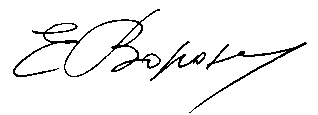 Профессор кафедры ВХЭиПБд.т.н., профессор								Е.Т. Воронов				Номер вариантаКонтрольные вопросы11, 11, 2122, 12, 2233, 13, 2344, 14, 2455, 15, 2566, 16, 2677, 17, 2788, 18, 2899, 19, 29010, 20, 30